АДМИНИСТРАЦИЯ  ВЕСЬЕГОНСКОГО  РАЙОНАТВЕРСКОЙ  ОБЛАСТИП О С Т А Н О В Л Е Н И Ег. Весьегонск30.12.2016                                                                                                                               № 486п о с т а н о в л я ю:1. Внести в муниципальную программу муниципального образования Тверской области «Весьегонский район» «Культура Весьегонского района» на 2016-2018 годы, утверждённую постановлением администрации района от 31.12.2015 № 550, следующие изменения:а) в паспорте программы первый и второй абзац раздела «Объемы и источники финансирования муниципальной программы по годам ее реализации  в разрезе подпрограмм» изложить в следующей редакции:	б) главу 3 «Объем финансовых ресурсов, необходимый для реализации подпрограммы» подпрограммы «Развитие библиотечного обслуживания населения района» раздела 3 программы изложить в следующей редакции: «Глава 3. Объем финансовых ресурсов, необходимый для реализации подпрограммы Общий объем бюджетных ассигнований, выделенный на реализацию подпрограммы 1, составляет 18 958 924,92 руб.	Объем бюджетных ассигнований, выделенный на реализацию подпрограммы 1, по годам реализации муниципальной программы в разрезе задач, приведен в таблице 1.Таблица 1.»в) главу 3 «Объем финансовых ресурсов, необходимый для реализации подпрограммы» подпрограммы «Развитие культурно-досуговой деятельности учреждений культуры района» раздела 3 программы изложить в следующей редакции: «Глава 3. Объем финансовых ресурсов, необходимый для реализации подпрограммы Общий объем бюджетных ассигнований, выделенный на реализацию подпрограммы 2, составляет 30 328 022,45 руб.      	Объем бюджетных ассигнований, выделенный на реализацию подпрограммы 1, по годам реализации муниципальной программы в разрезе задач, приведен в таблице 2.Таблица 2												           .»г) главу 3 «Объем финансовых ресурсов, необходимый для реализации подпрограммы» подпрограммы «Развитие дополнительного образования в сфере культуры» раздела 3 программы изложить в следующей редакции: «Глава 3. Объем финансовых ресурсов, необходимый для реализации подпрограммы. Общий объем бюджетных ассигнований, выделенный на реализацию подпрограммы 3, составляет 10 259 401,49 руб.  Объем бюджетных ассигнований, выделенный на реализацию подпрограммы 3, по годам реализации муниципальной программы в разрезе задач, приведен в таблице 3.Таблица 3.»д) главу 3 «Объем финансовых ресурсов, необходимый для реализации подпрограммы» Раздела 4 «Обеспечивающая подпрограмма» изложить в следующей редакции: «Глава 3. Объем финансовых ресурсов, необходимый для реализации подпрограммы. Общий объем бюджетных ассигнований, выделенный на реализацию обеспечивающей подпрограммы составляет 4 048 858,00 руб., в том числе: .»е) приложение 1 «Характеристика муниципальной программы муниципального образования  Тверской области «Весьегонский район» «Культура Весьегонского района» на 2016-2018 годы» изложить в новой редакции (прилагается).2. Опубликовать настоящее постановление в газете «Весьегонская жизнь» и разместить на официальном сайте муниципального образования «Весьегонский район» в информационно-телекоммуникационной сети интернет.3. Настоящее постановление вступает в силу со дня его принятия и распространяется на правоотношения, возникшие с 27.12.2016 г.4. Контроль за исполнением настоящего постановления возложить на заместителя главы администрации района Живописцеву Е.А.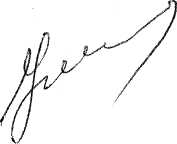 Глава администрации района                                                  И.И. УгнивенкоО внесении изменений в постановление администрации Весьегонского района от 31.12.2015 № 550Объемы и источники финансирования муниципальной программы по годам ее реализации  в разрезе подпрограммФинансирование программы осуществляется за счет средств районного бюджета в следующих объёмах (руб):			Всего - 63 595 206,86В том числе:2016 год – 24 264 685,86подпрограмма 1 – 6 969 303,92подпрограмма 2 – 11 945 670,45подпрограмма 3 – 3 918 115,49Обеспечивающая программа - 1 431 596,00Годы реализации муниципальной программыОбъем бюджетных ассигнований, выделенный на реализацию подпрограммы  «Развитие библиотечного обслуживания населения района» (рублей)Объем бюджетных ассигнований, выделенный на реализацию подпрограммы  «Развитие библиотечного обслуживания населения района» (рублей)Объем бюджетных ассигнований, выделенный на реализацию подпрограммы  «Развитие библиотечного обслуживания населения района» (рублей)Объем бюджетных ассигнований, выделенный на реализацию подпрограммы  «Развитие библиотечного обслуживания населения района» (рублей)Объем бюджетных ассигнований, выделенный на реализацию подпрограммы  «Развитие библиотечного обслуживания населения района» (рублей)Итого,рублейГоды реализации муниципальной программыЗадача  1 «Библиотечное обслуживание населения муниципальными учреждениями культуры Весьегонского района Тверской области»Задача 2 «Библиотечное обслуживание населения муниципальными учреждениями культуры Весьегонского района Тверской области за счет средств межбюджетных трансфертов»Задача 3 «Комплектование книжных фондов библиотек муниципальных образований»Задача 4 «Проведение противопожарных мероприятий и ремонт зданий и помещений муниципальных учреждений культуры»Задача 5. Иные межбюджетные трансферты передаваемые бюджетам муниципальных образований Тверской области2016 г.6 714 258,923 500,00100 000,000,00151 545,006 969 303,922017 г.5 842 368,0000,00100 000,000,000,005 942 368,002018 г.5 947 253,0000,00100 000,000,000,006 047 253,00Всего, рублей18 503 879,923 500,00300 000,000,00151 545,0018 958 924,92Годы реализации муниципальной программыОбъем бюджетных ассигнований, выделенный на реализацию подпрограммы «Развитие культурно-досуговой деятельности учреждений культуры района»  (рублей)Объем бюджетных ассигнований, выделенный на реализацию подпрограммы «Развитие культурно-досуговой деятельности учреждений культуры района»  (рублей)Объем бюджетных ассигнований, выделенный на реализацию подпрограммы «Развитие культурно-досуговой деятельности учреждений культуры района»  (рублей)Объем бюджетных ассигнований, выделенный на реализацию подпрограммы «Развитие культурно-досуговой деятельности учреждений культуры района»  (рублей)Итого,рублейГоды реализации муниципальной программыЗадача  1«Предоставление услуг  муниципальными культурно-досуговыми учреждениями, создание условий для занятия творческой деятельностью на непрофессиональной (любительской) основе»Задача 2«Предоставление услуг муниципальными культурно-досуговыми учреждениями, создание условий для занятий творческой деятельностью на непрофессиональной (любительской) основе за счет межбюджетных трансфертов»Задача 3. «Проведение противопожарных мероприятий и ремонт зданий и помещений учреждений культуры»Задача 4. Иные межбюджетные трансферты передаваемые бюджетам муниципальных образований Тверской области2016 г.11 483 670,450,000,00100 000,0011 945 670,452017 г.9 191 045,000,000,000,009 191 045,002018 г.9 191 307,000,000,000,009 191 307,00Всего, рублей29 866 022,450,000,00100 000,0030 328 022,45Годы реализации муниципальной программыОбъем бюджетных ассигнований, выделенный на реализацию подпрограммы  «Развитие дополнительного образования в сфере культуры»  (рублей)Объем бюджетных ассигнований, выделенный на реализацию подпрограммы  «Развитие дополнительного образования в сфере культуры»  (рублей)Объем бюджетных ассигнований, выделенный на реализацию подпрограммы  «Развитие дополнительного образования в сфере культуры»  (рублей)Итого,рублейГоды реализации муниципальной программыЗадача  1«Предоставление услуг дополнительного образования детей».Задача 2 «Укрепление и развитие материально-технической базы учреждений дополнительного образования в сфере культуры»Задача  3. «Приобретение музыкальных инструментов для муниципальных детских школ искусств, детских музыкальных школ»2016 г.3 918 115,490,000,003 918 115,492017 г.3 112 525,000,000,003 112 525,002018 г.3 228 761,000,000,003 228 761,00Всего, рублей10 259 401,490,000,0010 259 401,49№п/пОбеспечивающая подпрограммаПо годам реализации подпрограммы, руб.По годам реализации подпрограммы, руб.По годам реализации подпрограммы, руб.Всего, руб.№п/пОбеспечивающая подпрограмма2016 г.2017 г.2018 г.1Обеспечение деятельности главного администратора муниципальной программы1 431 596,001 291 399,001 325 863,004 048 858,00Итого, руб.Итого, руб.1 431 596,001 291 399,001 325 863,004 048 858,00